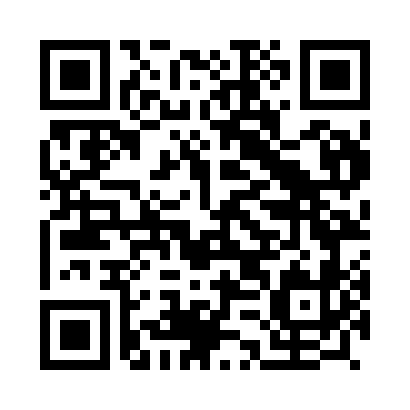 Prayer times for Feira Nova, PortugalSat 1 Jun 2024 - Sun 30 Jun 2024High Latitude Method: Angle Based RulePrayer Calculation Method: Muslim World LeagueAsar Calculation Method: HanafiPrayer times provided by https://www.salahtimes.comDateDayFajrSunriseDhuhrAsrMaghribIsha1Sat3:566:011:316:459:0210:582Sun3:556:011:326:459:0210:593Mon3:546:011:326:459:0311:014Tue3:536:001:326:469:0411:025Wed3:536:001:326:469:0411:036Thu3:526:001:326:479:0511:047Fri3:515:591:326:479:0611:058Sat3:515:591:336:489:0611:059Sun3:505:591:336:489:0711:0610Mon3:505:591:336:489:0711:0711Tue3:495:591:336:499:0811:0812Wed3:495:591:336:499:0811:0913Thu3:495:591:346:499:0911:0914Fri3:485:591:346:509:0911:1015Sat3:485:591:346:509:1011:1016Sun3:485:591:346:509:1011:1117Mon3:485:591:356:519:1011:1118Tue3:485:591:356:519:1111:1219Wed3:485:591:356:519:1111:1220Thu3:485:591:356:519:1111:1221Fri3:485:591:356:529:1111:1222Sat3:496:001:366:529:1211:1323Sun3:496:001:366:529:1211:1324Mon3:496:001:366:529:1211:1325Tue3:506:011:366:529:1211:1326Wed3:506:011:366:529:1211:1227Thu3:516:011:376:529:1211:1228Fri3:526:021:376:539:1211:1229Sat3:526:021:376:539:1211:1230Sun3:536:031:376:539:1211:11